Урок окружающего мира во 2-м классе по теме: «Весенне пробуждение растений», проведёный учителем начальных классов МБОУ общеобразовательного лицея №22 Бобылевой Натальей ВалентиновнойУрок ориентирован на достижение следующих результатов:Предметные:Сформировать представление о причинах весенних изменений в жизни растенийВоспитывать экологически грамотное поведение в природе.Метапредметные:Коммуникативные УУД1. Развиваем умение слушать и понимать других.2. Строить речевое высказывание в соответствии с поставленными задачами.3. Оформлять свои мысли в устной форме.4. Умение работать в малой группе.Познавательные УУД1. Развиваем умения извлекать информацию из схем, иллюстраций, текстов.2. Представлять информацию в виде схемы.3. Выявлять сущность, особенности объектов.4. На основе анализа объектов делать выводы.5. Обобщать и классифицировать по признакам.6. Ориентироваться на развороте учебника.7. Находить ответы на вопросы в иллюстрацииРегулятивные УУД1. Развиваем умение высказывать своё предположение на основе работы с материалом учебника.2. Оценивать учебные действия в соответствии с поставленной задачей.3. Прогнозировать предстоящую работу (составлять план).4. Осуществлять познавательную и личностную рефлексиюЛичностные УУД1. Развиваем умения выказывать своё отношение к героям, выражать свои эмоции.2. Оценивать поступки в соответствии с определённой ситуацией.3. Формируем мотивацию к обучению и целенаправленной познавательной деятельностиИнформационные УУДУмение осуществлять расширенный поиск информации с использованием ресурсов библиотек.Оборудование урока:Учебник А.А.Плешаков, М.Ю.Новицкая «Окружающий мир» 2 класс  2 ч. Раздаточный материал: конверты с ситуативными заданиями, атлас-определитель растений. Листы самооценки.Электронная презентация (SMART Notebook).Интерактивная доска, проектор.Технологическая карта урокаЭтапы урокаСодержание урокаДеятельность учителяДеятельность учащихсяУУД(К-коммуникативные,Р-регулятивные,П-познавательные,Л-личностные)1)  МотивационныйПобуждающий диалогЗадаёт вопросы-Какой сейчас у нас будет урок?- Проверьте готовность к уроку.-Что необходимо для этого урока?- Хотите, чтобы наш урок сегодня получился интересным? - Какие качества мы должны проявить? − Вы правы, пожелаем друг другу удачи!Слушают и отвечают на вопросы.(быть внимательными, активными, собранными, дружными, любознательными).КУмение слушать и понимать речь других.Умение договариваться при распределении ролейЛСамоопределение СмыслообразованиеНравственно-этическое оценивание2)  Этап актуализации изученных знаний.Три фотографии весенних месяцев.Расставить фото в последовательности следования месяцев, подобрать народные названия для каждого месяца.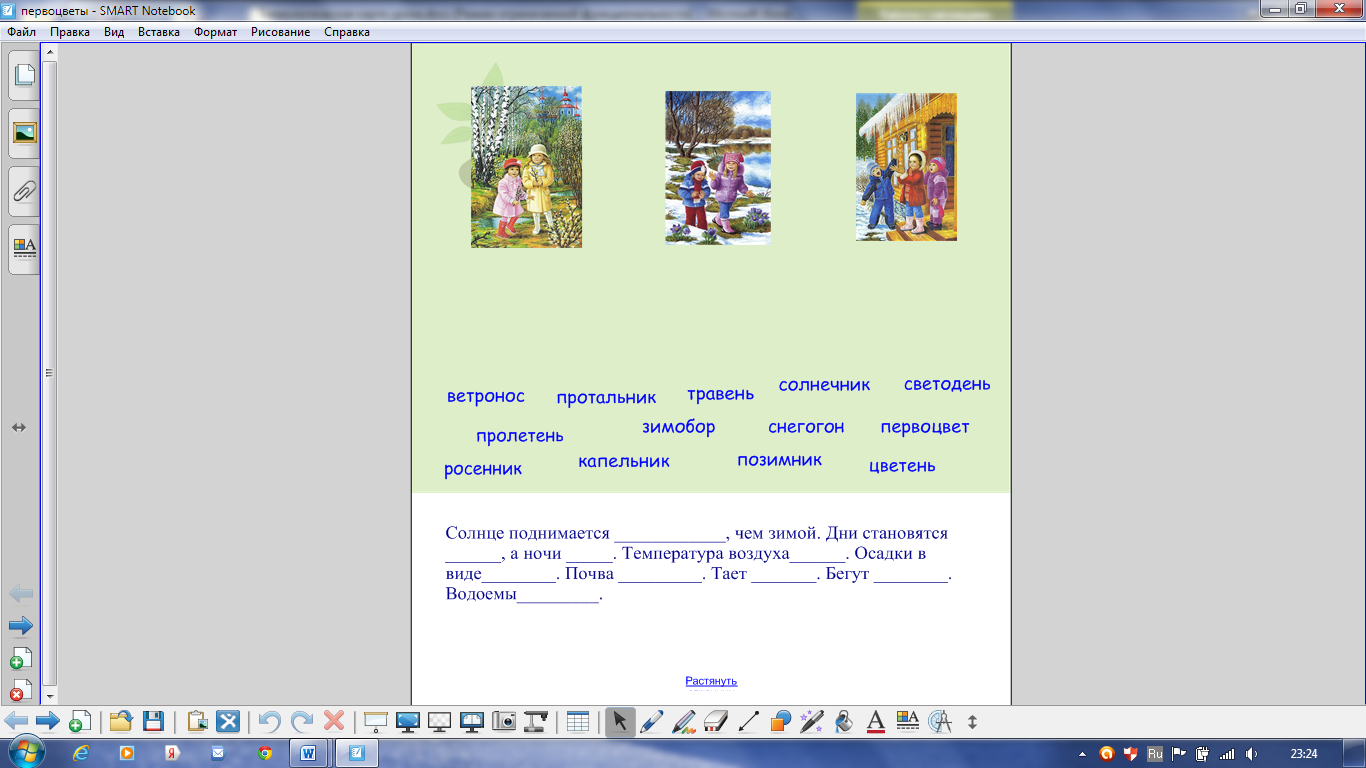 ЗагадкаОна приходит с ласкою и со своею сказкою. Волшебной палочкой взмахнет, В лесу подснежник расцветет. (Весна)Какие изменения происходят в неживой природе?Пользуясь фотографиями, составьте фенологический текст:Отгадывают стихотворение, обосновывают свое мнениеНа экране подбирают народные названия, обосновывают ответ (почему именно такие названия имеют весенние месяцы)Солнце поднимается ____________, чем зимой. Дни становятся ______, а ночи _____. Температура воздуха______. Осадки в виде________. Почва _________. Тает _______. Бегут ________. Водоемы_________.Проверка и самооценка.КУметь совместно договариваться о правилах работы в  паре.Уметь оформлять свои мысли в устной форме. Умение слушать и понимать речь других.РУмение осуществлять самоконтроль.Умение оценивать (самооценка и взаимооценка).ПУмение структурировать знания.3) Целеполагание 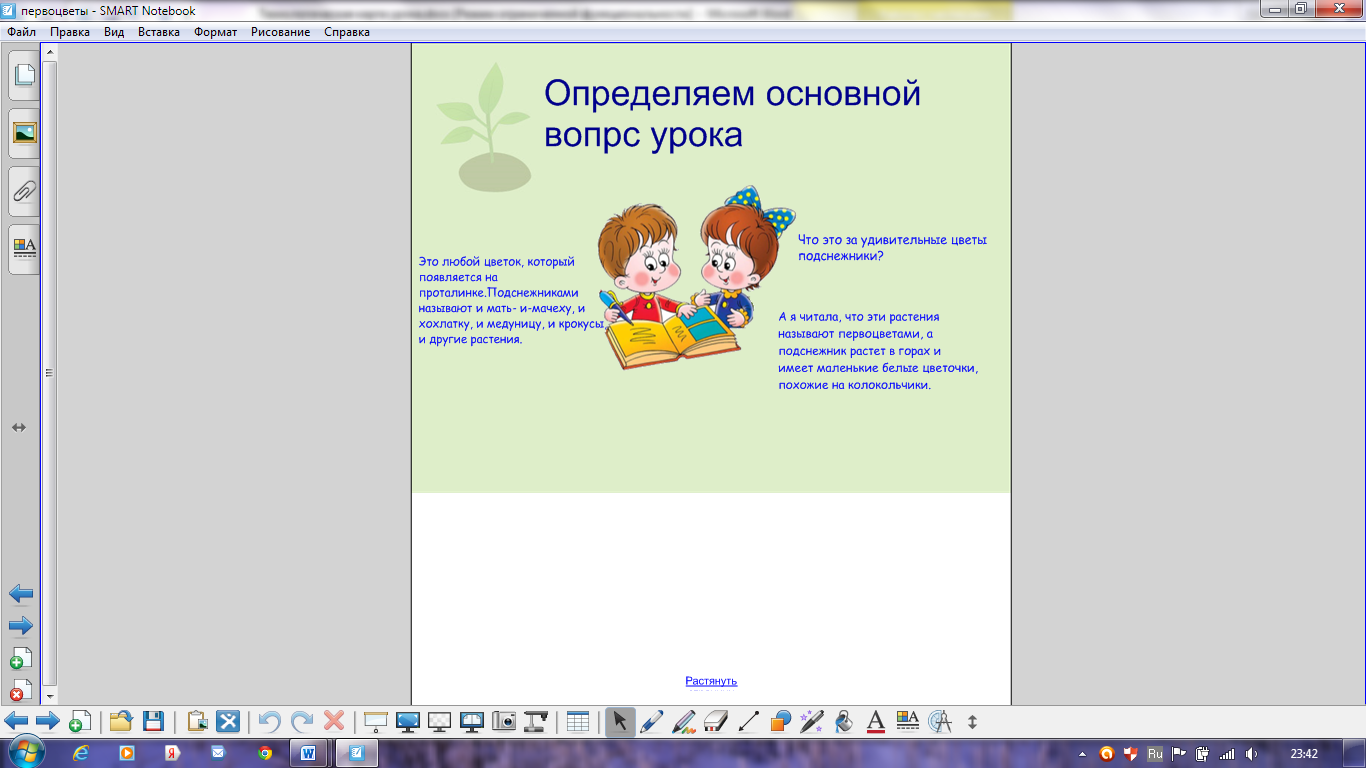 Детям предлагается ситуативное заданиеКакие изменения происходят в живой природе?Составим план работы– Ребята, что нам предстоит сделать и что нам поможет в этом? – Мы думаем, что нам нужно узнать: 1) Какие изменения происходят в жизни растений; 2) рассмотреть пути охраны растений. В этом нам поможет учебник и атлас-определитель.Какими путями мы будем решать поставленные задачи?Ответы детейУчащиеся предлагают свои суждения, но подтвердить фактами пока не могут. В результате дискуссии приходим к выводу, что не хватает знанийПУметь ориентироваться в своей системе знаний: отличать новое от уже известного.Умение ставить  и формулировать проблему.РУмение планировать свою деятельность.Умение держать задачу и осуществлять самоконтроль.КУмение слушать и понимать речь других.4. Изучение нового материала Задания для группНайдите информацию в учебнике о травах, цветущих весной?Какие растения называются раннецветущими?Какие условия им необходимы для цветения?Раскройте смысл выражения «собственные кладовые»В атласе- определители найдите травы, цветущие весной и расскажите о них.Назовите признаки, по которым можно судить о пробуждении деревьев и кустарников после зимнего покоя.Оцените поведение девочек в весеннем парке и составьте правила поведения в природе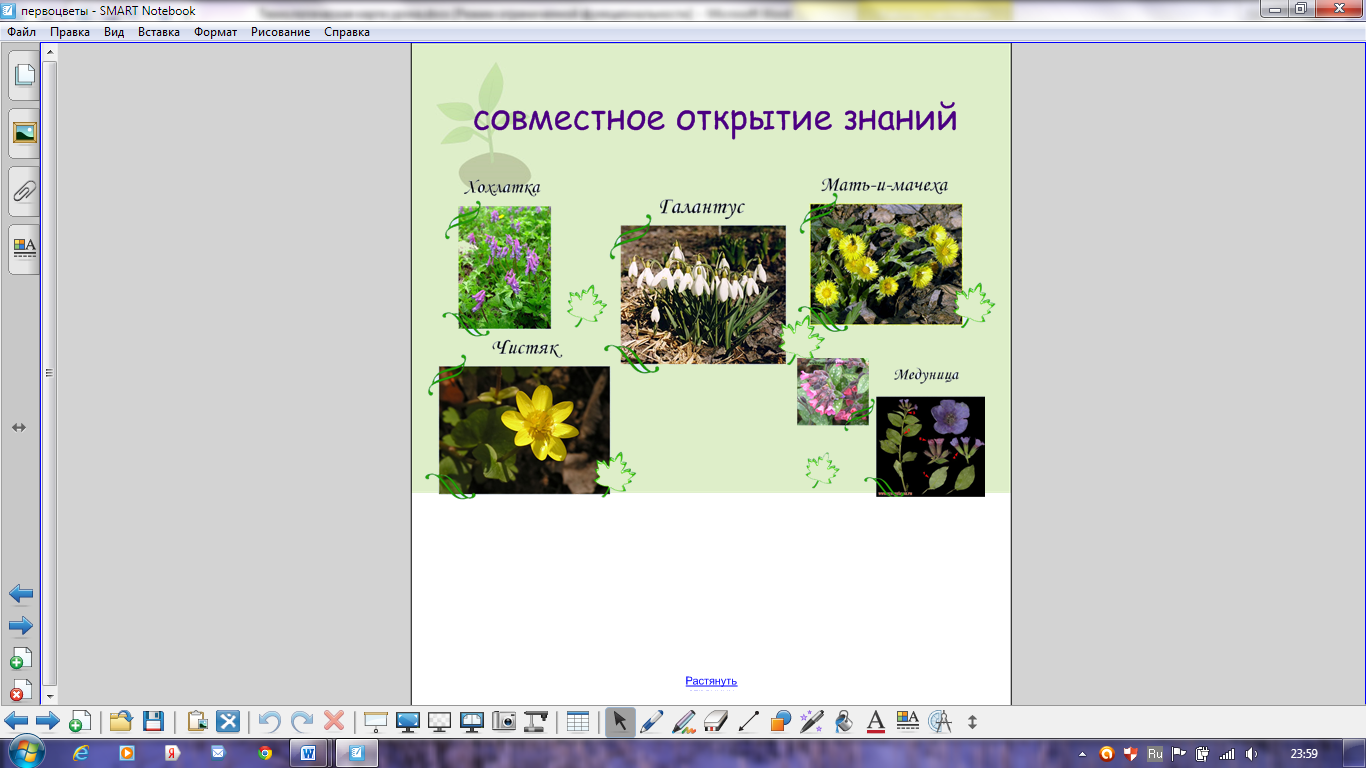 Назовите деревья и кустарники, которые зацветают первыми.Расскажите об изменениях, происходящих весной с хвойными растениями.Дети отвечают на поставленные вопросы, используя информацию учебника и атласа-определителя.Рассказывают о некоторых первоцветахНаходят ответы на поставленные вопросы в учебнике и атласе-определителиСоставляют правила поведения в природе.Защита своих открытийПУметь искать, выделять и преобразовывать информацию: работа с текстом – составление модели.Умение осуществлять расширенный поиск информации.РОценивать учебные действия в соответствии с поставленной задачей. Прогнозировать предстоящую работу (составлять план).КУметь совместно договариваться о правилах работы в  малой группе.Уметь оформлять свои мысли в устной форме. Умение слушать и понимать речь других.5.  Включение новых сведений в систему знанийНайдите названия первоцветов,пользуясь учебником.Работая в парах, дети в таблице находят названия раннецветущих растенийКУметь оформлять свои мысли в устной форме.Умение слушать и понимать речь других.6. Рефлексивный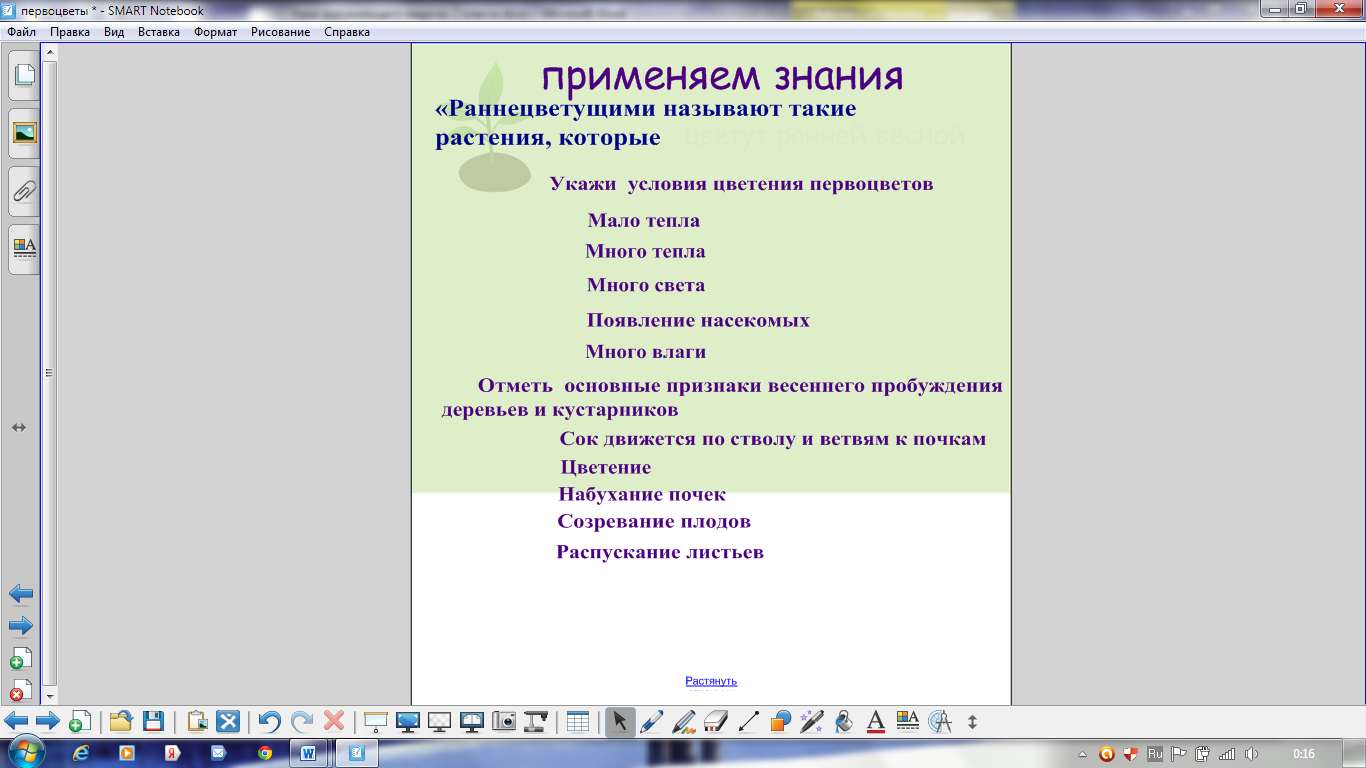 – Что нового узнали?– Как узнали, что помогло?– Где пригодятся знания?– Кто из ребят больше всех помог в открытии знаний?– Как работал ты?  Дома: найти интересный материал о первоцветах, легенды.Дети заполняют тестовые листы, проверяют и оценивают свою работуОтветы детейК Уметь оформлять свои мысли в устной форме.РУмение оценивать (самооценка и взаимооценка).Умение прогнозировать (д/з).Л Умение проводить  самооценку на основе критерия успешности учебной деятельности.Смыслообразование.